In Groups of three:Vocation, job or either.Cut the words up and place them in the circle you think they should go in.Can you explain why you have put the word in each circle?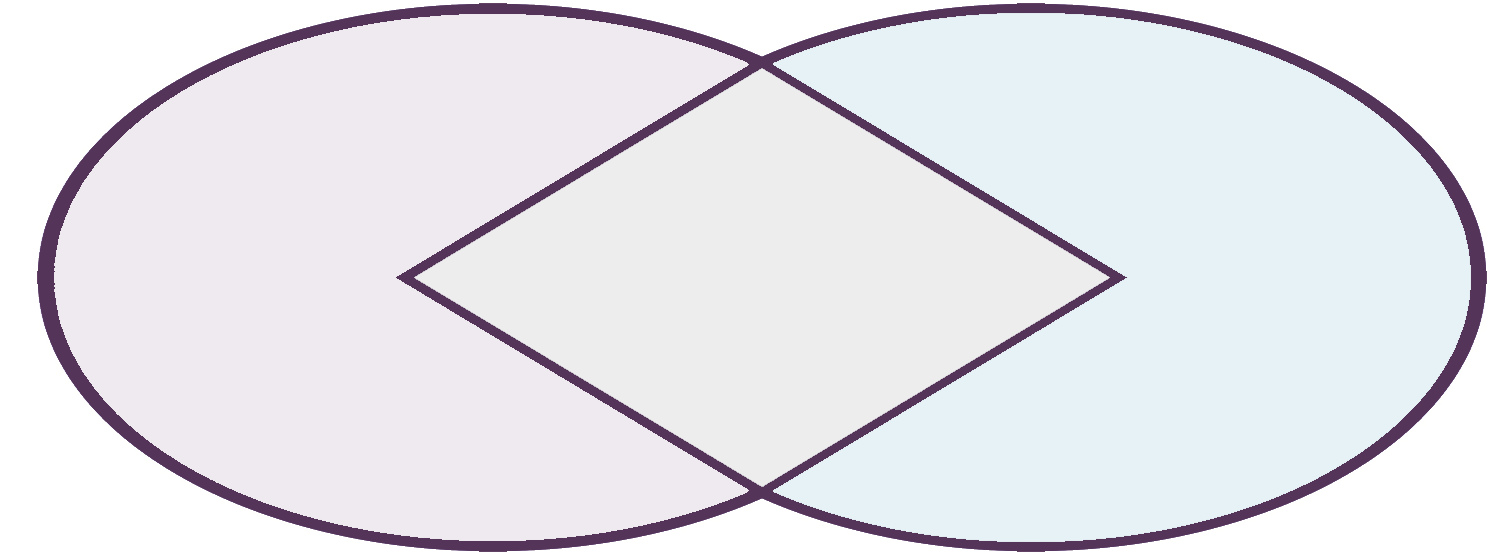 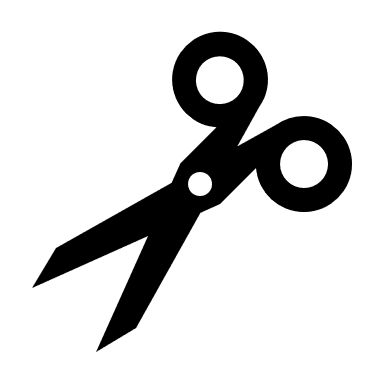 